HoubyPracovní list je určen žákům 2. stupně ZŠ. Jeho cílem je zopakovat/procvičit učivo o houbách, které se týká jejich stavby těla, systematiky a mykorhizy.HoubyČeši a houbyLanýže___________________________________________________Nakresli dvě různé, od sebe co nejvíce odlišné houby, které znáš nebo jsi je někdy viděl(a). Smyslem této úlohy je počáteční evokace. Tím, že žáci mají za úkol nakreslit dvě různé houby, se mimo jiné ukáže, zda si vybaví i jiné tvary hub než jen klasický hříbek či muchomůrku. Vybaví si někdo ze třídy i plíseň nebo jednobuněčné kvasinky? Dále se ukáže, zda si žáci s pojmem houba spojují pouze plodnici, či zda na obrázku zachytí i podhoubí. Ke stavbě těla hub se pak vrací úloha 3.U každé z následujících charakteristik rozhodni, zda ji mají houby shodnou s rostlinami (R), s živočichy (Ž), nebo s oběma skupinami (RŽ)přichycení k povrchu, a tím pádem omezená pohyblivost R (případně RŽ – i někteří živočichové, jako jsou třeba zévy, korály, vilejši a další, jsou přisedlí a omezeně pohybliví)mitochondrie v buňkách RŽzásobní látkou je glykogen Žheterotrofní způsob výživy Ž (případně RŽ – některé rostliny, například podbílek, kokotice a další, nefotosyntetizují a živí se heterotrofně)Pozorujeme-li tělo mnohobuněčných hub, můžeme rozlišit takzvané podhoubí (vegetativní, zpravidla podzemní část) a plodnici (reprodukční, zpravidla nadzemní část).U svých obrázků z úkolu č. 1 označ plodnici a podhoubí. Pokud jsi na podhoubí zapomněl/a, dokresli ho nyní!Při kontrole této úlohy můžeme žákům zdůraznit, že plodnice je pouze dočasnou strukturou. Dále lze žáky upozornit, že plodnice některých hub (například lanýžů) mohou růst i pod zemí.Přečti si text: Mykorhiza je oboustranně prospěšné (takzvaně mutualistické) soužití vyšších rostlin a hub. Dochází při ní k pronikání houbových vláken do kořenových buněk rostlin za vzniku rozsáhlé podzemní sítě. Rostliny tak „dosáhnou“ na vodu a minerální látky dál, než by zvládly samy. Houbám naopak rostliny poskytují produkty fotosyntézy.Zakroužkuj všechna tvrzení, která z textu vyplývají:Odebírá-li houba rostlině příliš mnoho produktů fotosyntézy, jedná se o parazitizmus.Mykorhiza je soužití výhodné jak pro rostliny, tak pro houby.Rostliny dokážou získat vodu a minerální látky z půdy i samy, mykorhiza je proto výhodná pouze pro houby.Mutualistické soužití klouzku modřínového s modřínem opadavým označujeme jako mykorhizu.Z následujících čtyř pojmů vytvoř dvě smyslupené dvojice. Stručně zdůvodni, co má první i druhá dvojice společného:hřib smrkovýmuchomůrka růžovka (masák)muchomůrka červenáhřib satanLogické dvojice lze utvořit více možnými způsoby. Všechny jsou korektní, pokud je žák dokáže náležitě zdůvodnit, například:hřib smrkový + hřib satan – rod hříbek (stejný taxon)muchomůrka růžovka + muchomůrka červená – rod muchomůrka (stejný taxon)hřib smrkový + muchomůrka růžovka – jedlé houbyhřib satan + muchomůrka červená – nejedlé houbyTvůj kamarád je v lese na houbách. Poslal ti obrázky, abys mu poradil, které houby si může odnést domů a které by měl raději v lese nechat. Houby, které by ses mu nebál/a doporučit na smaženici, zakroužkuj.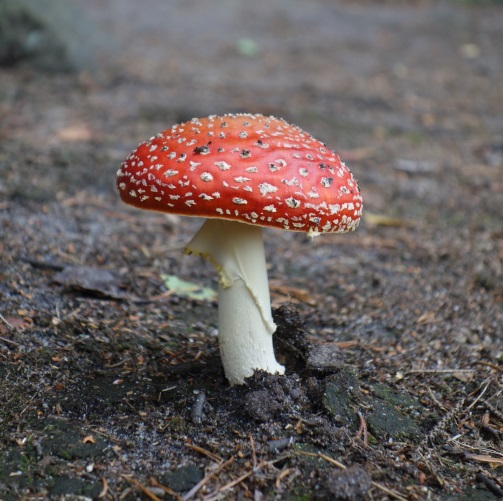 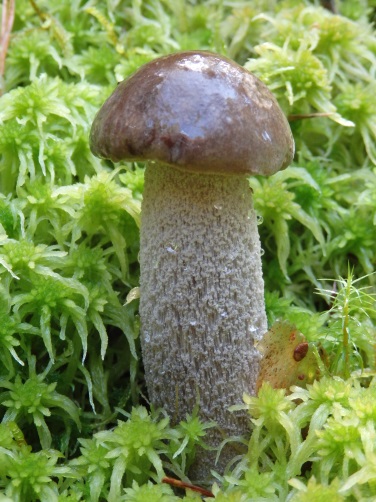 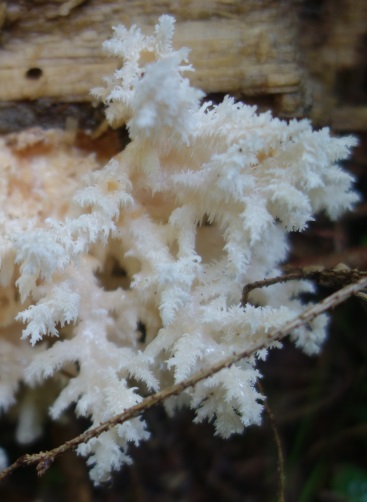 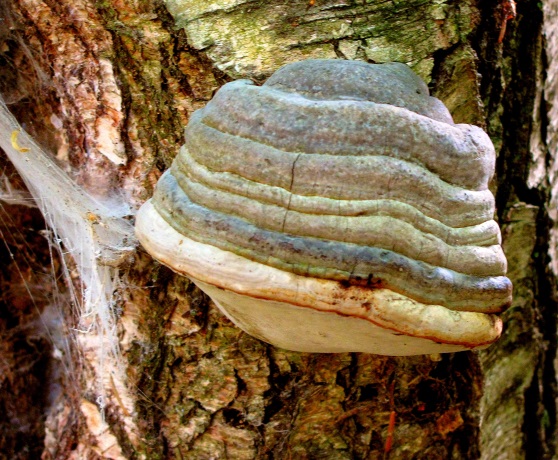 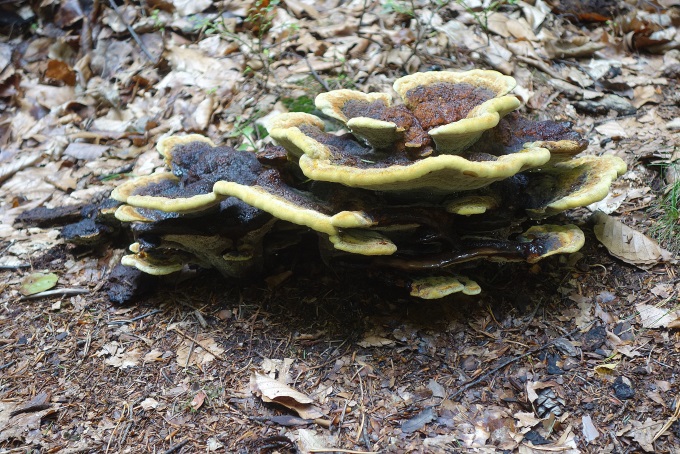 muchomůrka červenákozák březovýkorálovec bukovýtroudnatec kopytovitýhnědák SchweinitzůvŘešení úlohy i její vyhodnocení lze pojmout vícero způsoby. Učitel například může žákům poskytnout názvy hub. Žáci pak mají možnost si podle názvu dohledat obrázek houby na internetu a také infomaci o její (ne)jedlosti. Názvy hub si ale mohou žáci dohledat na internetu i pomocí jednoduchých klíčových slov (například „houba bílá“, „houba choroš“).Na příkladu korálovce pak lze ilustrovat, že i exoticky vypadající houby mohou být jedlé. Zároveň může učitel zdůraznit pravidlo, že pokud si nejsme sběrem nějaké (jedlé) houby jisti, je rozumnější nechat ji v lese. Úloha tedy nemusí mít jediné správné řešení – každý žák se rozhoduje podle toho, jak si je s určením hub (případně informacemi z internetu) jist.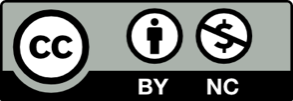 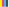 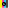 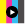 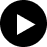 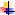 obrázek 1obrázek 2